НАРУЧИЛАЦ : ЈАВНО ПРЕДУЗЕЋЕ «ЕЛЕКТРОПРИВРЕДА СРБИЈЕ» БЕОГРАД, Балканска 13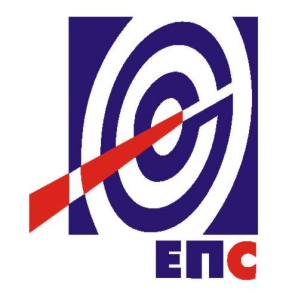 ТРЕЋА ИЗМЕНАКОНКУРСНЕ ДОКУМЕНТАЦИЈЕза јавну набавку услуга бр.ЈН/8200/0114/2017- Ревизија и радионички ремонт опреме за ТЦ Београд –У преговарачком поступку са објављивањем позива за подношење понуда ради закључења оквирног споразума са једним понуђачем на период од две године                                                                                    К О М И С И Ј А                                                                      за спровођење ЈН/8200/0114/2017                                    формирана Решењем бр.12.01.561556/3-17 oд 13.11.2017.                      (заведено у ЈП ЕПС број 2.5.9.0-08.01.-396654/10-18 од 31.08.2018. )Београд, август 2018. ГодинеНа основу чл. 63. став 1. и чл. 54. Закона о јавним набавкама („Сл. гласник РС”, бр. 124/2012, 14/2015 и 68/2015) Комисија је сачинила:ТРЕЋУ ИЗМЕНУ КОНКУРСНЕ  ДОКУМЕНТАЦИЈЕза јавну набавку услуга бр.ЈН/8200/0114/2017- Ревизија и радионички ремонт опреме за ТЦ Београд –1.У поглављу  4. УСЛОВИ ЗА УЧЕШЋЕ У ПОСТУПКУ ЈАВНЕ НАБАВКЕ ИЗ ЧЛ. 75. И 76. ЗАКОНА О ЈАВНИМ НАБАВКАМА И УПУТСТВО КАКО СЕ ДОКАЗУЈЕ ИСПУЊЕНОСТ ТИХ УСЛОВА ;У делу 4.2  ДОДАТНИ УСЛОВИ ЗА УЧЕШЋЕ У ПОСТУПКУ ЈАВНЕ НАБАВКЕ ИЗ ЧЛАНА 76. ЗАКОНА;Тачка 4.2.2.  Пословни капацитет за Партију 1, брише се део услова и то:-услуге трајног збрињавања ПЦБ трансформатора и ПЦБ уља, односно укупно за цео наведени период у количини од најмање 40 (четрдесет) тонаи доказ:- копију документа о кретању отпада2.У складу са наведеним изменама,  стране 50 и 51 од 168 из Друге измене конкурсне документације замењене су странама у наставку. 3.Ова измена конкурсне документације се објављује на Порталу ЈН и Интернет страници Наручиоца.                                                                                                        Комисија за јавну набавкуСрбије4.2  ДОДАТНИ УСЛОВИ ЗА УЧЕШЋЕ У ПОСТУПКУ ЈАВНЕ НАБАВКЕ ИЗ ЧЛАНА 76. ЗАКОНА1. за све паријеУслов Финансијски капацитет да у последњих 6 (словима: шест) месеци до дана објављивања Позива за подношење понуда) није имао блокаду на својим текућим рачунима Доказ: Потврда о ликвидности – потврду издаје одељење принудне наплате Народне банке СрбијеНапомена: Уколико је доказ јавно доступан Понуђач није у обавези да испуњеност услова врши доставањем потврде, довољна је Изјава Понуђача да је податак јавно доступан2.Услов:Пословни капацитет за партију 1. Понуђач располаже неопходним пословним капацитетом ако:1.Има стручне референце, односно ако је  у претходне три године до дана објављивања Позива за подношење понудана Порталу јавних набавки, пружио услуге које су предмет јавне набавке и то:-услуге ремонта трансформатора 10(20)kV, укупно за цео наведени период, у количини најмање 20 (двадесет) јединица 10 kV трансформатора и најмање 20 (двадесет) јединица 20 kV трансформатора-услуга ремонта  трансформатора 35kV, укупно за цео наведени период  односно у количини најмање 20 (двадесет) јединица 35 kV трансформатора.Доказ: 1. - Списак референци (Образац  дат у конкурсној документацији)    - Потписане и оверене Потврде о стручним референцама наручиоца/корисника услуга (Образац  дат у конкурсној документацији)3.Услов:Технички капацитет  за партију 1Понуђач располаже довољним техничким капацитетом ако има (власништво/закуп):1 (један) камион носивости минимум 10 тона са уграђеном „руком“ (дизалицом)  носивости минимално 5 тона1 (једно) прикључно возило – нископодна приколица носивости минимум 25 тона 2 (два) мобилна уређаја за филтрирање трансформаторског уља минималног капацитета 3000 литара/час1 ( један) радионички кран носивости минимално 25 тона1 (једну) цистерну за прихват трансформаторског уља минималног капацитета 3 тоне;1 ( једну) цистерну за складиштење трансформаторског уља минималног капацитета 8 тона1 ( једну) вакумску сушару за сушење намотаја акредитовану испитну станицу за испитивање  трансформатора по стандарду SRPS ISO/IEC 17025:2006да на територији Републике Србије поседује или има изнајмљено складиште за опасан отпад са капацитетом изнад 100 тона у моменту достављања понуде и за све време реализације уговора са дозволом надлежног Министарства Републике Србије4 (четири) возила за превоз опасних  материјала, од тога минимум једно од мин 20 тона носивости.4 (четири) возила за утовар (виљушкара) од тога два носивости минимално 6 тона и два минималне носивости 1,5 тона.Доказ: Изјава понуђача о довољном техничком капацитету  Образац бр. 8- Копија пописне листе средстава са стањем на дан 31.12.2017. године оверену и потписану од стране одговорног лица подносиоца понуде или уколико средства нису власништву подносиоца понуде доставити пописну листу власника средстава и копију Уговора о лизингу-закупу или пословно техничкој сарадњи са периодом ангажовања не краћим од трајања Оквирног споразума.- за транспортна средства доставити: важеће очитане саобраћајне дозволе са копијом важеће полисе осигурања и копија уговора  лизингу/закупу или други правним основом коришћења (ако 